То что пришло.  NEW Ni*ke Zo*om Fl*ykn*it болотн 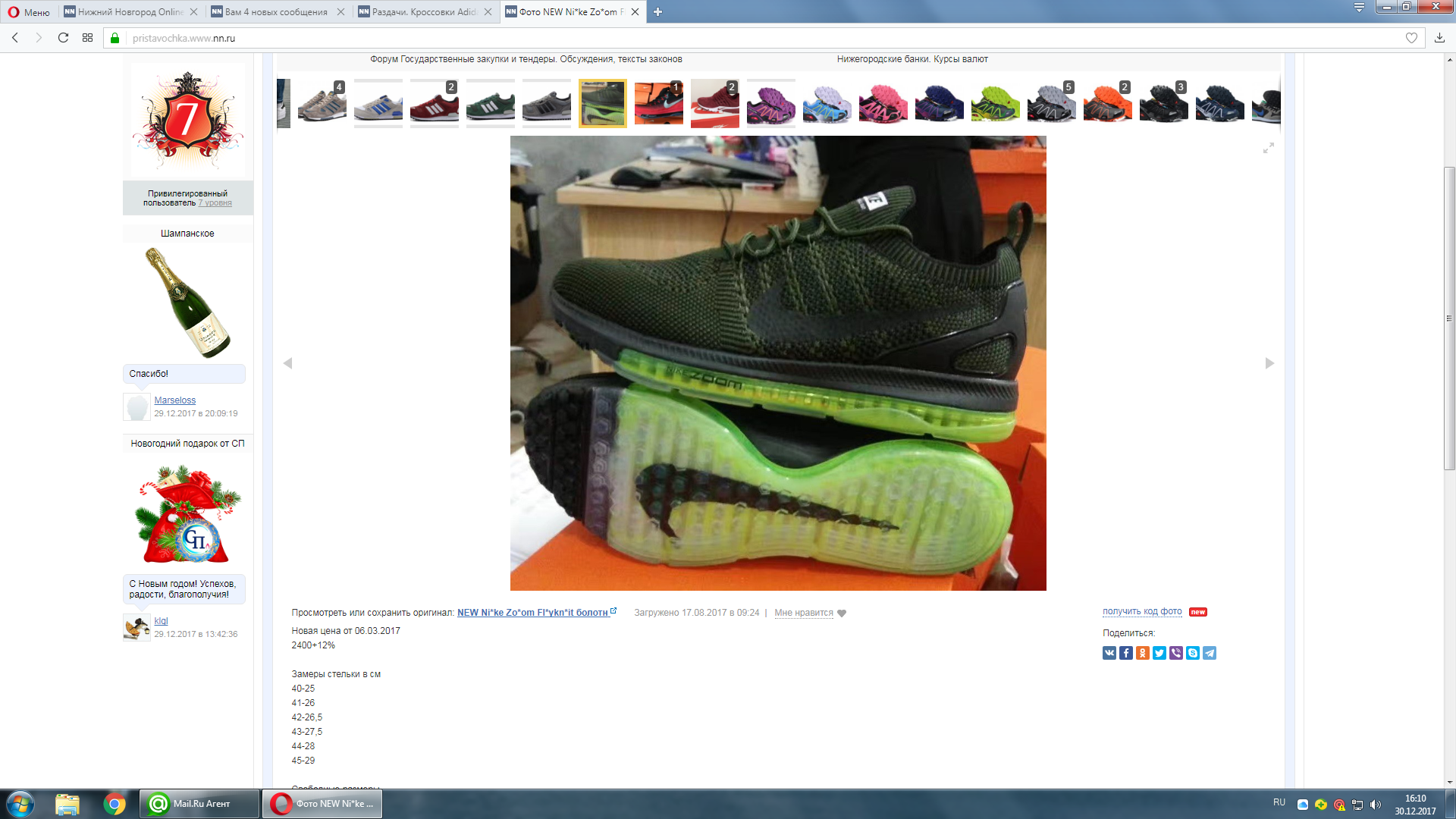 Заказывали  NEW Ni*ke-Ai*rm*ax-20*17 BTN текстиль Green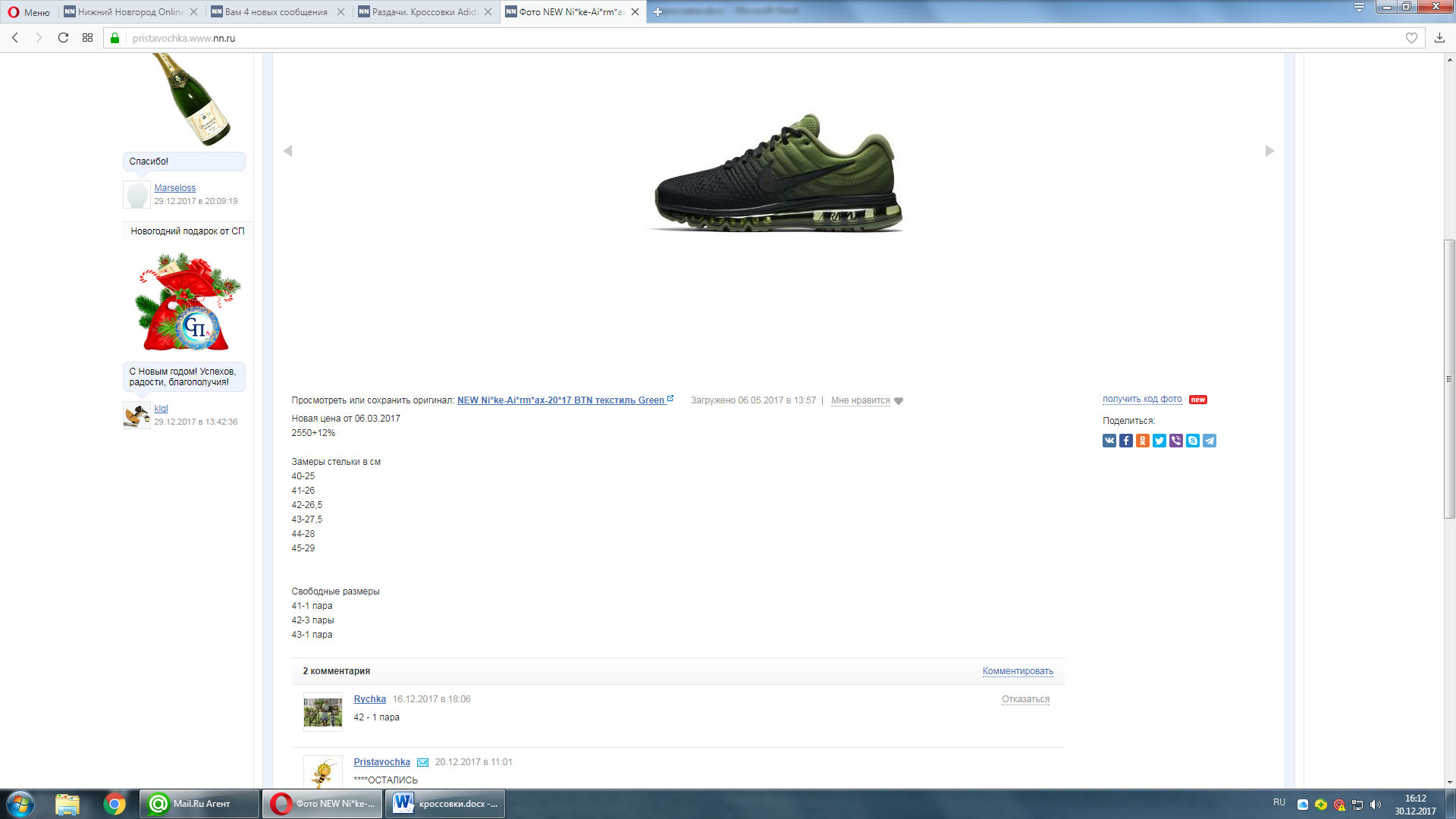 